Březnové psaní i/y 2024Dovedete rozhodnout, jaká písmena patří na vynechaná místa v textu? Nevíte si s něčím rady? Zkuste najít nápovědu například ve videu: Vyjmenovaná slovaPracovní list pro žáky, kteří si z jakýchkoli důvodů potřebují procvičit psaní měkkého i a ypsilonu – od vyjmenovaných slov přes koncovky při skloňování až po shodu přísudku s podmětem.  Pracovní list je možné využít také k přípravě na přijímací zkoušky ke studiu na víceletých gymnáziích i čtyřletých oborech středních škol, stejně tak ho mohou využít budoucí maturanti. _________________________________________________Doplňte i/y, í/ýMálokterý panovník je opředen tolika m___ty a zkazkam___ jako poslední Lucemburk na českém trůnu. Řeč je o Zikmundov___, v Čechách nepříliš obl___beném panovníkov___. Ten na sklonku března 1387 z___skal svou první královskou korunu, když se stal uherským králem. V Čechách mu kvůli Janu Husov___ občas nemůžeme přijít na jméno. Zikmund nesvolal koncil do Kostnice kvůli Husov___, ale us___loval především o odstranění tzv. trojpapežstv___. Hus měl před koncilem obhájit své učení, byl ale obv___něn z kacířstv___ a upálen. Zikmundův glejt Husov___ zajišťoval bezpečnost na cestu do Kostnice, nemohl mu ale zajistit nedotknutelnost v m___stě konání koncilu, taková moc nepříslušela ani Zikmundov___. Brz___ se začal___ šířit zvěsti, že Zikmund Husa oklamal, tak se často v___světluje i přízv___sko „l___ška ryšavá“, které se ovšem vztahuje k Zikmundov___m vlasům, nikoli k jeho lstivosti. Husitské tradice a jejich uctívání za první republiky i během komunistického režimu Zikmundův nelichotiv___ obraz ještě pos___l___ly.   Příliš se nemluv___ o tom, že Zikmund b___l velmi vzdělaným a schopným panovníkem. Mluv___l sedm___ jaz___ky, obl___b___l si rytířské turnaje. Pomohl sice katol___cké církv___ k návratu jednoho papeže, také se ale dostal do konfliktu s husitstv___m, což kompl___kovalo jeho cestu na český trůn. Prohrané b___tv___ na V___tkově a pod V___šehradem z roku 1420 jeho korunovaci sice nezabránil___, na sněmu v Čáslav___ o rok později ho česká šlechta jako krále ale odm___tla, na rozdíl Moravy, Lužice nebo Slezska. U nás se moc nev___ ani o tom, že zasahoval do řady evropských záležitostí – angažoval se ve sporech Francie s Anglií – mimochodem byl prvním císařem, který v___raz___l do Anglie. Snažil se také organizovat pomoc pro B___zanc ohrožovanou Turky.ŘešeníMálokterý panovník je opředen tolika mýty a zkazkami jako poslední Lucemburk na českém trůnu. Řeč je o Zikmundovi, v Čechách nepříliš oblíbeném panovníkovi. Ten na sklonku března 1387 získal svou první královskou korunu, když se stal uherským králem. V Čechách mu kvůli Janu Husovi občas nemůžeme přijít na jméno. Zikmund nesvolal koncil do Kostnice kvůli Husovi, ale usiloval především o odstranění tzv. trojpapežství. Hus měl před koncilem obhájit své učení, byl ale obviněn z kacířství a upálen. Zikmundův glejt Husovi zajišťoval bezpečnost na cestu do Kostnice, nemohl mu ale zajistit nedotknutelnost v místě konání koncilu, taková moc nepříslušela ani Zikmundovi. Brzy se začaly šířit zvěsti, že Zikmund Husa oklamal, tak se často vysvětluje i přízvisko „liška ryšavá“, které se ovšem vztahuje k Zikmundovým vlasům, nikoli k jeho lstivosti. Husitské tradice a jejich uctívání za první republiky i během komunistického režimu Zikmundův nelichotivý obraz ještě posílily.   Příliš se nemluví o tom, že Zikmund byl velmi vzdělaným a schopným panovníkem. Mluvil sedmi jazyky, oblíbil si rytířské turnaje. Pomohl sice katolické církvi k návratu jednoho papeže, také se ale dostal do konfliktu s husitstvím, což komplikovalo jeho cestu na český trůn. Prohrané bitvy na Vítkově a pod Vyšehradem z roku 1420 jeho korunovaci sice nezabránily, na sněmu v Čáslavi o rok později ho česká šlechta jako krále ale odmítla, na rozdíl Moravy, Lužice nebo Slezska. U nás se moc neví ani o tom, že zasahoval do řady evropských záležitostí – angažoval se ve sporech Francie s Anglií – mimochodem byl prvním císařem, který vyrazil do Anglie. Snažil se také organizovat pomoc pro Byzanc ohrožovanou Turky.Co jsem se touto aktivitou naučil(a):………………………………………………………………………………………………………………………………………………………………………………………………………………………………………………………………………………………………………………………………………………………………………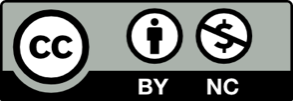 